РЕСПУБЛИКА КРЫМРАЗДОЛЬНЕНСКИЙ РАЙОН АДМИНИСТРАЦИЯ БЕРЕЗОВСКОГОСЕЛЬСКОГО ПОСЕЛЕНИЯ   ПОСТАНОВЛЕНИЕ19 августа 2020 г.                             с. Березовка                               № 248О мерах по обеспечению сбалансированности бюджетамуниципального  образования  Березовское  сельское поселение  Раздольненского  района Республики Крымв  условиях  прогнозируемого  снижения   поступления доходов
      В соответствии с поручением Главы Республики Крым от   18.08.2020 года№1/01-32/4695, в целях обеспечения сбалансированности бюджета муниципального образования Березовское сельское поселение Раздольненского района Республики Крым при его исполнении  в условиях прогнозируемого снижения  поступления  налоговых  и неналоговых доходов и недопущения образования кредиторской задолженности: ПОСТАНОВЛЯЮ:        1. Администрации Березовского сельского поселения Раздольненского района Республики Крым:        1.1. обеспечить непрерывный мониторинг исполнения бюджета Березовского сельского поселения с целью выявления расходов, по которым отсутствует острая необходимость, наличия неиспользованных остатков бюджетных средств на лицевых счетах Администрации Березовского сельского поселения Раздольненского района Республики Крым с целью их эффективного использования;        1.2. принять меры по приоритезации расходов и первоочередном финансированию расходных обязательств;         1.3. принять действенные меры по экономии бюджетных средств;        1.4. не допускать образования кредиторской задолженности по ранеепринятым бюджетным (договорным) обязательствам;        1.5. не вносить предложения о принятии новых расходных обязательств иувеличении объемов действующих, если они не связаны с угрозой жизни и здоровью граждан и мероприятиями по профилактике и устранению последствий распространения новой коронавирусной инфекции COVID-19, мероприятиями, направленными на обеспечение бесперебойного функционирования системы жилищно-коммунального хозяйства, в том числе обеспечение неснижения темпов подготовки объектов жилищно-коммунального хозяйства к отопительному сезону.        2.Постановление вступает в силу с момента подписания.        3. Контроль по выполнению настоящего постановления оставляю за собой.Председатель Березовскогосельского совета – глава Администрации Березовского сельского поселения                                                      А.Б.Назар 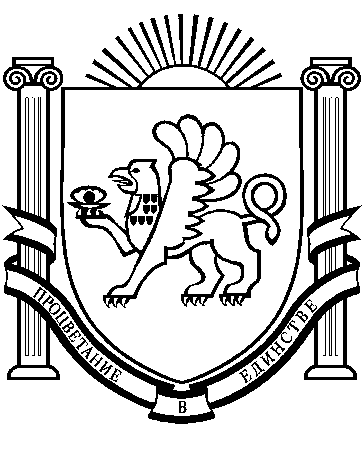 